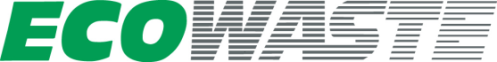 May 6, 2016Ecowaste Construction and Demolition Materials Restrictions Ecowaste Industries Ltd. operates the Ecowaste Landfill in Richmond.  The landfill is permitted to accept inert construction and demolition materials for disposal in the landfill.    The types and volume of materials are permitted by the Ministry of Environment and Metro Vancouver.  The Operational Certificate (OC) issued by the Ministry of Environment includes an annual capacity restriction on construction and demolition (C&D) materials that can be disposed of in the landfill in a calendar year.  Ecowaste can also accept industrial grade soils for disposal in the landfill without limit.  In 2015 Ecowaste saw an increase in inbound C&D materials and requested a temporary increase in its annual capacity, as well as a permanent increase in annual capacity.  The temporary increase was provided in the fall of 2015 (for 2015 only) but inbound materials still exceeded the additional capacity provided, and Ecowaste was temporarily forced to close to C&D materials early in December.  The permanent C&D capacity increase requires an OC amendment.  This amendment is linked to other operational amendments being sought for the final closure and future development of the Ecowaste site.  This is a complicated undertaking and is taking some time to work through all the details to submit a complete package to the Ministry.  As a result, it is uncertain at this time whether this will be in place before the end of 2016.  Ecowaste will not operate out of compliance with its permit and is therefore taking steps to curtail the volume of inbound C&D materials to maintain compliance in 2016.Restrictions are being implemented to only accept C&D materials from within the Metro Vancouver region, and primarily from our C&D transfer station and C&D processor customers.  Even with this step, significant reductions are being placed on these companies as they are the largest volume customers at our facility.  In addition, we are implementing price increases and changes to our volume discount programs to bring other disposal options in the region into play.It should be noted that these changes do not affect those source separated materials we are currently accepting for recycling including: yard waste, concrete, clean and select wood, gypsum wall board, or clean asphalt shingles.  It also does not affect the current processes in place for managing soils.Our revised rates and discount program can be found posted on our web site at www.ecowaste.com.  If you have other questions about the program or restrictions please contact Tom Land at 604 276-1202.